С                                                                                                                                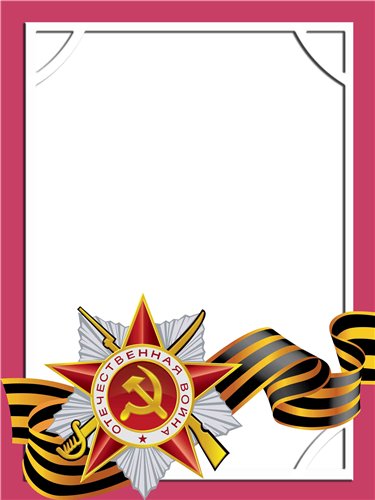 ТавченикМихаил Михайлович                            Ветеран войны и труда.         Родился в 1927 г.          Служил на Дальнем Востоке в 58 погранотряде – командир отделения.С Т А Р Ш И Й   С Е Р Ж А Н Т           Участвовал войне с Японией в составе Первого Дальневосточного фронта.         Награжден медалями «За Победу над Японией», «Ветеран труда» и другие четыре медали. 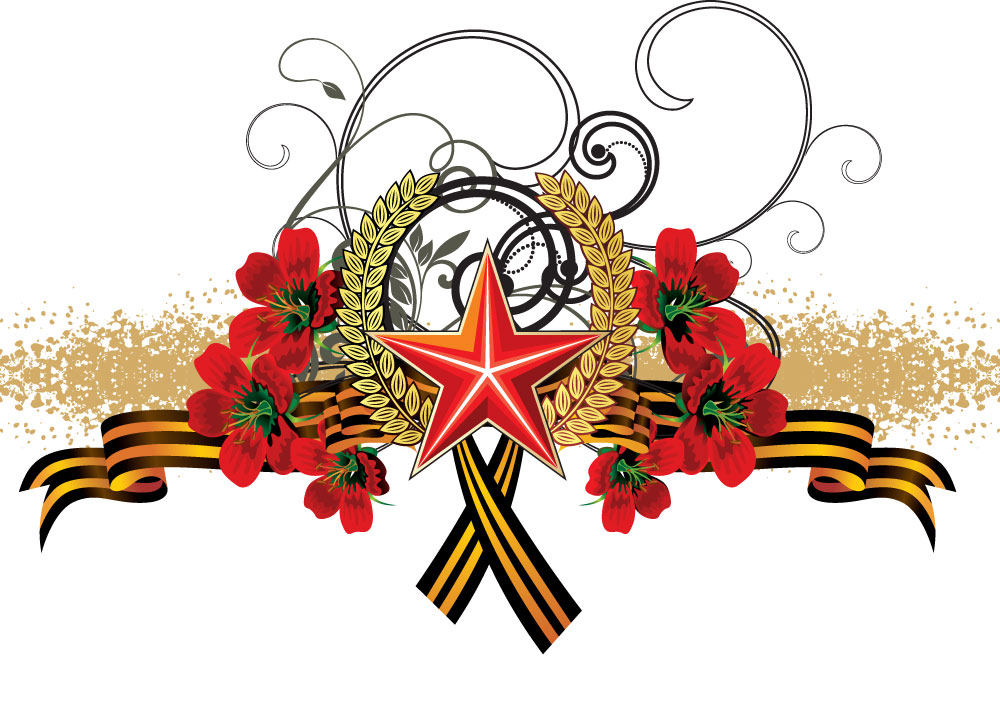 